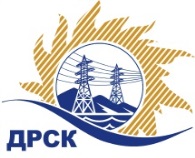 Акционерное Общество«Дальневосточная распределительная сетевая  компания»Протокол заседания Закупочной комиссии по вскрытию поступивших конвертовг. Благовещенск         Способ и предмет закупки: Открытый запрос предложений на право заключения Договора на поставку: СИЗ по линии ГО и ЧС.Плановая стоимость закупки:  1 543 005,25 руб. без учета НДСЗакупка 1270 ГКПЗ 2016 г.ПРИСУТСТВОВАЛИ: члены постоянно действующей Закупочной комиссии АО «ДРСК» 2 уровняИнформация о результатах вскрытия конвертов:В ходе проведения запроса предложений было получено 2 заявки, конверты с которыми были размещены в электронном виде на Торговой площадке Системы www.b2b-energo.ru.Вскрытие конвертов было осуществлено в электронном сейфе организатора запроса предложений на Торговой площадке Системы www.b2b-energo.ru автоматически.Дата и время начала процедуры вскрытия конвертов с заявками участников:09:00 23.08.2016Место проведения процедуры вскрытия конвертов с заявками участников:Торговая площадка Системы www.b2b-energo.ruВ конвертах обнаружены заявки следующих участников запроса предложений:Ответственный секретарь Закупочной комиссии 2 уровня АО «ДРСК»	М.Г. Елисееваисп. Терёшкина Г.М.Тел. 397260№ 708/МЭ23.08.2016г.№Наименование участника и его адресПредмет заявки на участие в запросе предложений1АО "Тамбовмаш" (392000, г. Тамбов, проезд Монтажников, 10)Заявка, подана 19.08.2016 в 17:26
Цена: 1 810 864,58 руб. (цена без НДС: 1 534 631,00 руб.)2ЗАО "Балама" (190068, г. Санкт - Петербург, пер. Бойцова, д. 4)Заявка: Заявка Участника, подана 19.08.2016 в 20:10
Цена: 1 820 728,20 руб. (цена без НДС: 1 542 990,00 руб.)